УДК 111.111.111:34 (пожалуйста, укажите УДК, соответствующий тематике доклада)ПРИМЕР ОФОРМЛЕНИЯ ЗАГОЛОВКА ТЕЗИСОВ ДОКЛАДАИванов И.И., студент 4 курса; Петров П.П., д.х.н., профессорГОУ ВПО Химический университетivanov_i@universitet.ruТекст тезисов текст тезисов текст тезисов текст тезисов текст тезисов текст тезисов текст тезисов текст тезисов текст тезисов текст тезисов текст тезисов текст тезисов текст тезисов текст тезисов текст тезисов текст тезисов текст тезисов. Текст тезисов текст тезисов текст тезисов текст тезисов текст тезисов текст тезисов текст тезисов текст тезисов текст тезисов текст тезисов текст тезисов текст тезисов текст тезисов текст тезисов текст тезисов текст тезисов текст тезисов текст тезисов [1].Текст тезисов текст тезисов текст тезисов текст тезисов текст тезисов текст тезисов текст тезисов текст тезисов текст тезисов текст тезисов текст тезисов текст тезисов текст тезисов текст тезисов текст тезисов текст тезисов текст тезисов [2]. 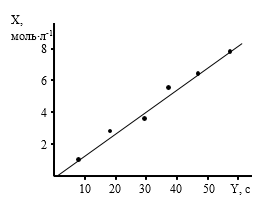 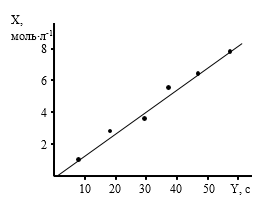 Текст тезисов текст тезисов текст тезисов текст тезисов текст тезисов текст тезисов текст тезисов текст тезисов текст тезисов текст тезисов текст тезисов текст тезисов текст тезисов текст тезисов текст тезисов текст тезисов текст тезисов текст тезисов. Текст тезисов текст тезисов текст тезисов текст тезисов текст тезисов текст тезисов текст тезисов текст тезисов текст тезисов.Текст тезисов текст тезисов текст тезисов текст тезисов текст тезисов текст тезисов текст тезисов текст тезисов текст тезисов текст тезисов текст тезисов текст тезисов текст тезисов текст тезисов текст тезисов текст тезисов текст тезисов текст тезисов текст тезисов текст тезисов.Члиянц Г. Создание телевидения // QRZ.RU: сервер радиолюбителей России. 2004. URL: http://www.qrz.ru/articles/article260.html (дата обращения: 21.02.2006). Содержание и технологии образования взрослых: проблема опережающего образования: сб. науч. тр. / Ин-т образования взрослых Рос. акад. образования; под ред. А.Е.Марона. М.: ИОВ, 2007. 118 с.